5 этап Задачи дняСоздание базовых программ.Начало тестирования.Каждая задача в виде отдельного блока.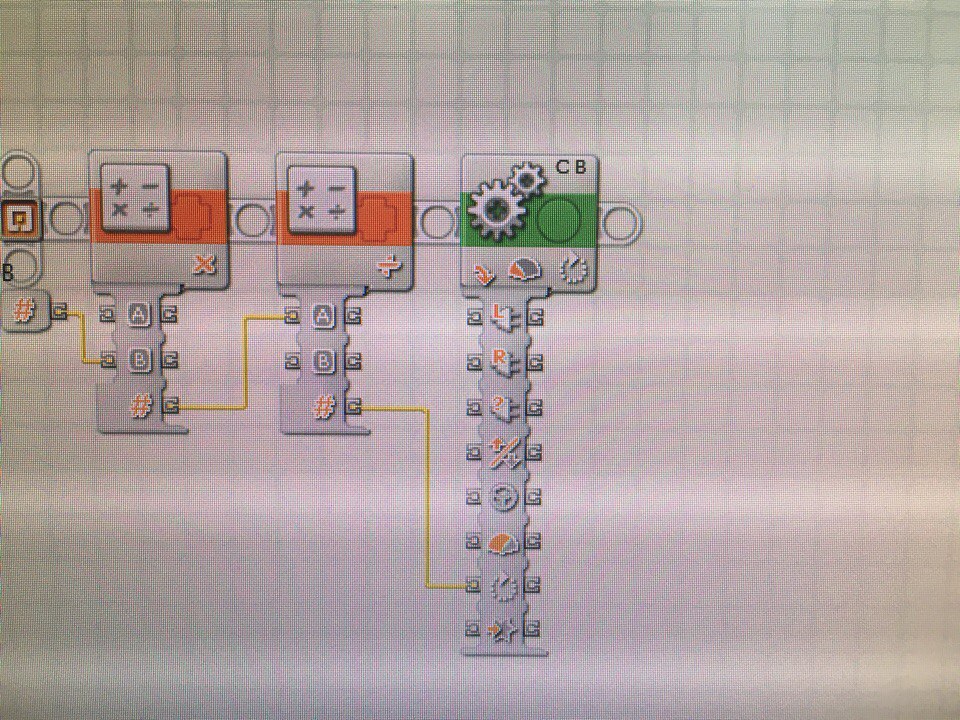 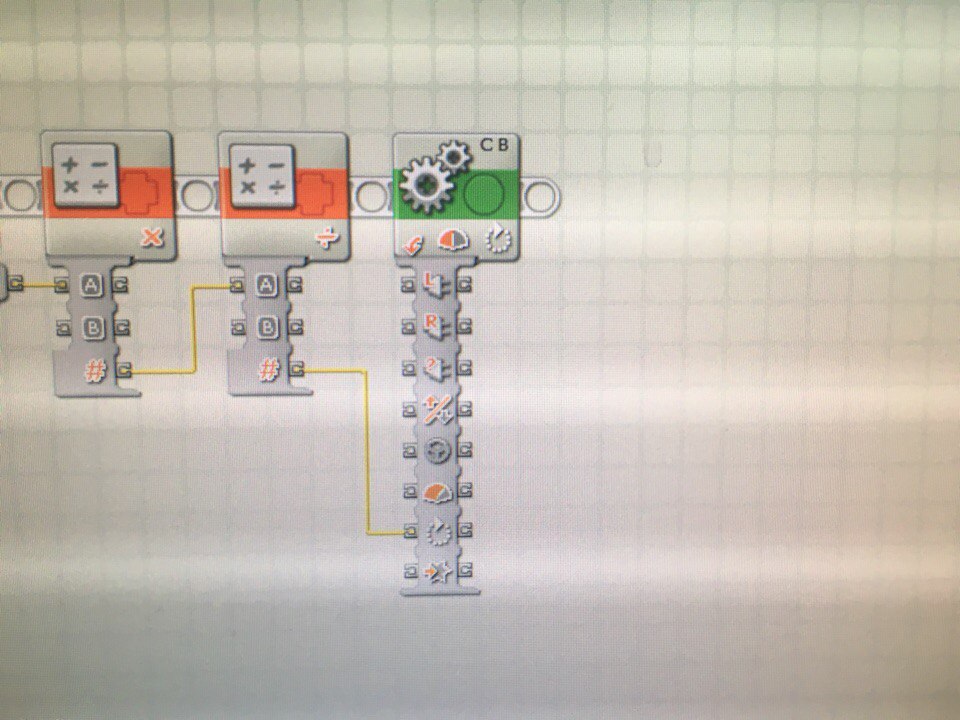 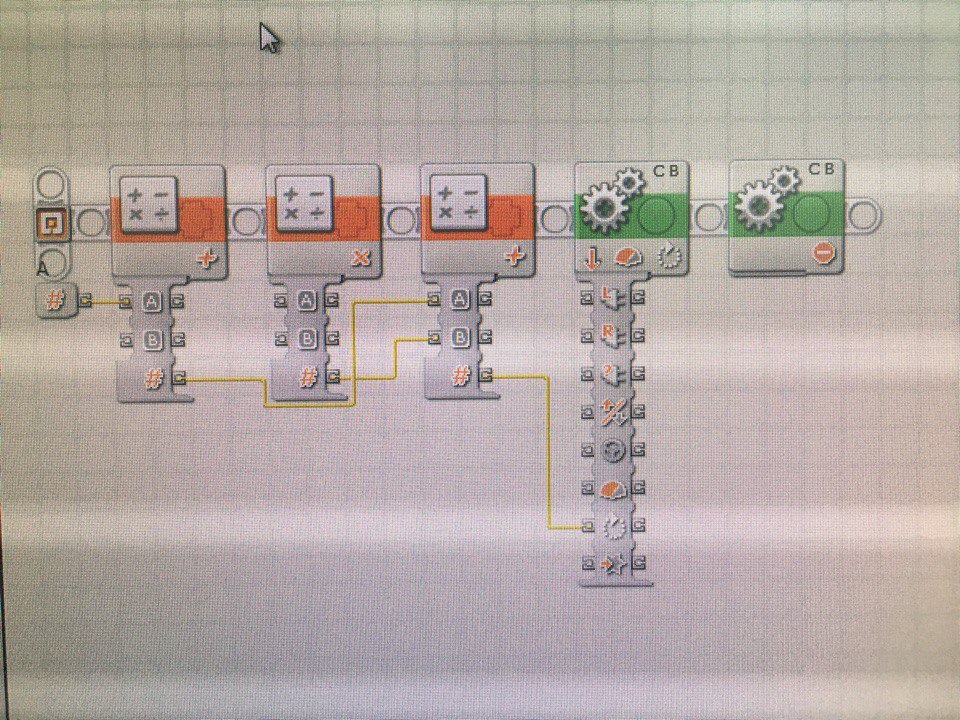 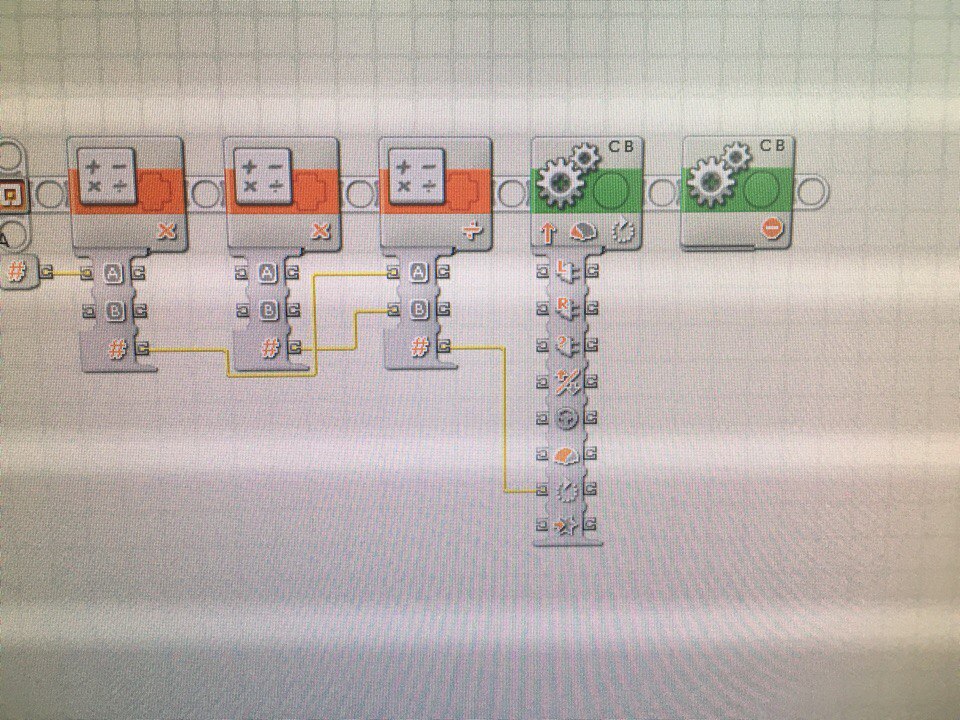 Начало тестирования.В ходе тестирования программы были выявлены проблемные ситуации:1.Некорректная работа датчиков освещенности при сортировке груза, определена математическая модель решения задачи, путем подбора дальности движения.2. Западение робота при движении через мост вперед, т.к. центр тяжестиопределён впереди. Решение: предусмотреть утяжеление задней части робота. Замена колеса, колесо упирается в основание моста при заезде,также колесо прогибается вниз, не дает устойчивости конструкции.3. Выпадение груза при транспортировке через мост. Высота подъема недостаточна, для подъема груза на вторую полку. Решение просмотреть изменения в конструкции подъемника, учесть возможность закрепления груза во время транспортировки, удлинить полозья подъемника, расширить расстояние вилы подъемника,  предотвратить соскальзывание груза.6 этап                                    9.12.2017 Задачи дняУстранить неполадки определенныепри тестирование робота.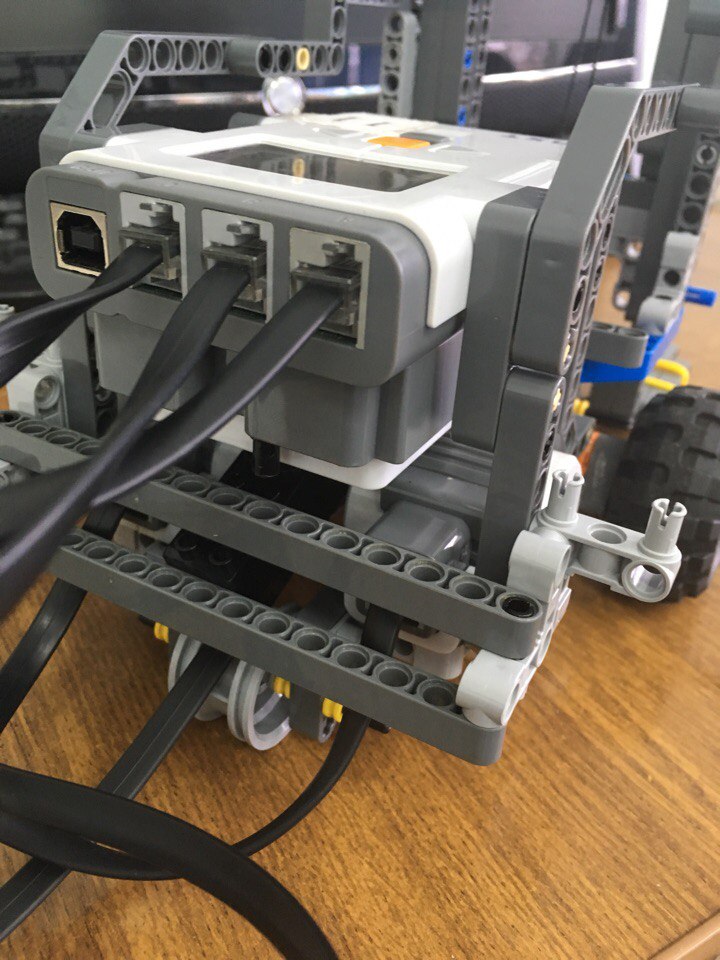 Устранения западения вниз, путем добавления тяжести в заднюю часть робота, замена конструкции колеса.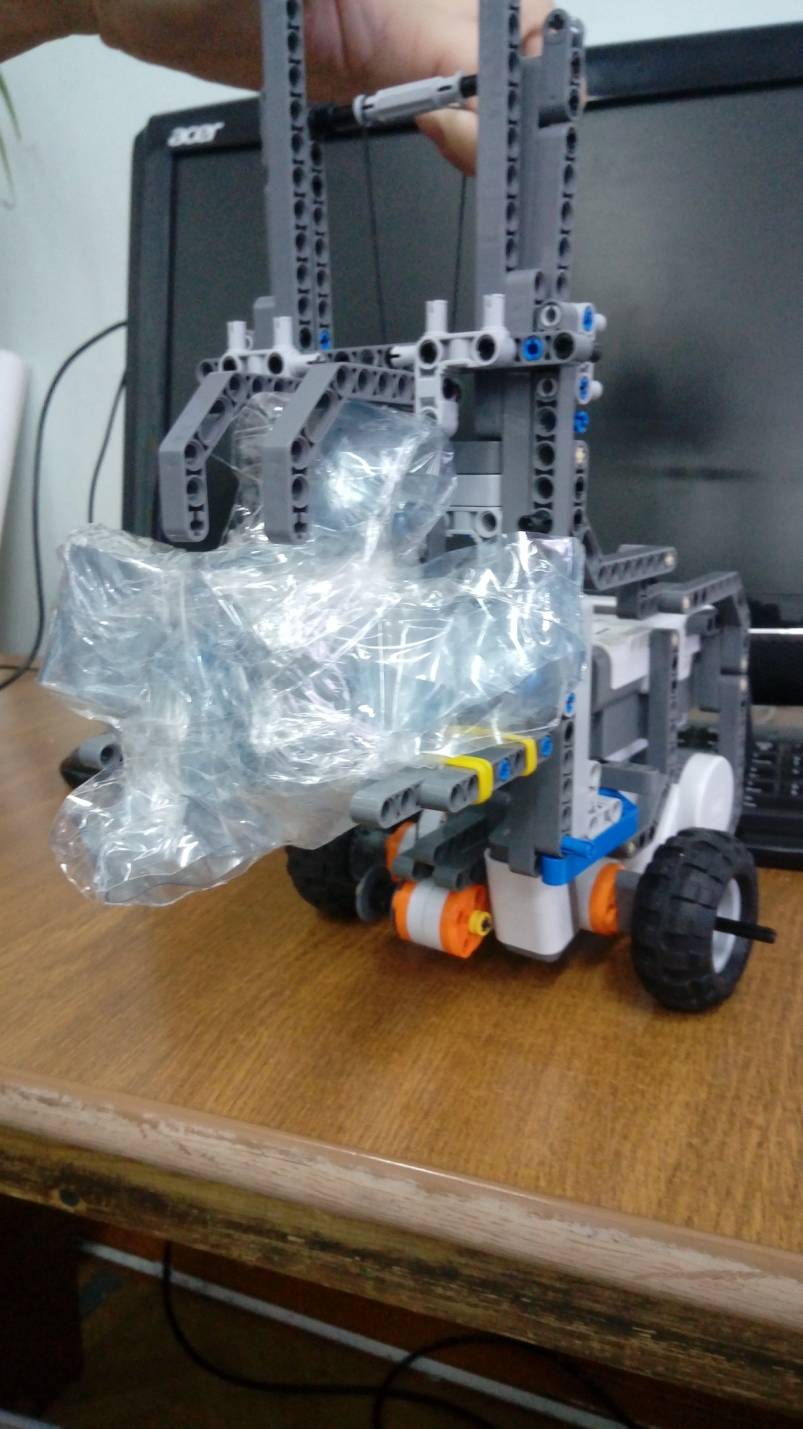 Добавление захватывающих крюков для фиксации груза,добавление полозьев.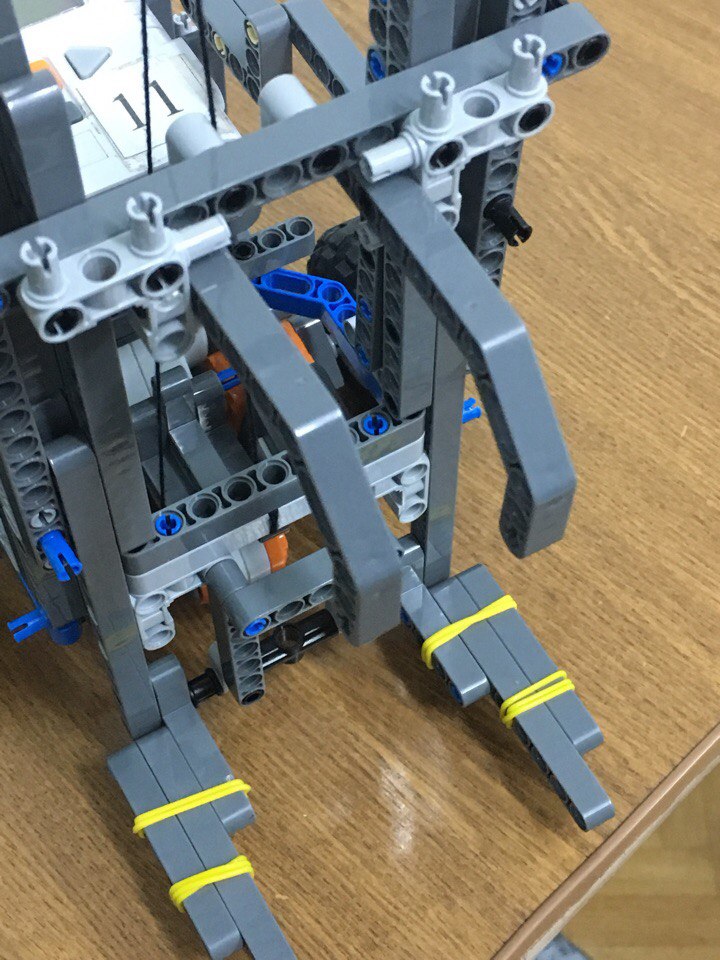 Расширение вилы. Прикрепление резинок,предотвратит соскальзывание груза.7 этап                                   11.12.2017Задачи дняПровести завершающее тестирование. Сделать выводы по работе.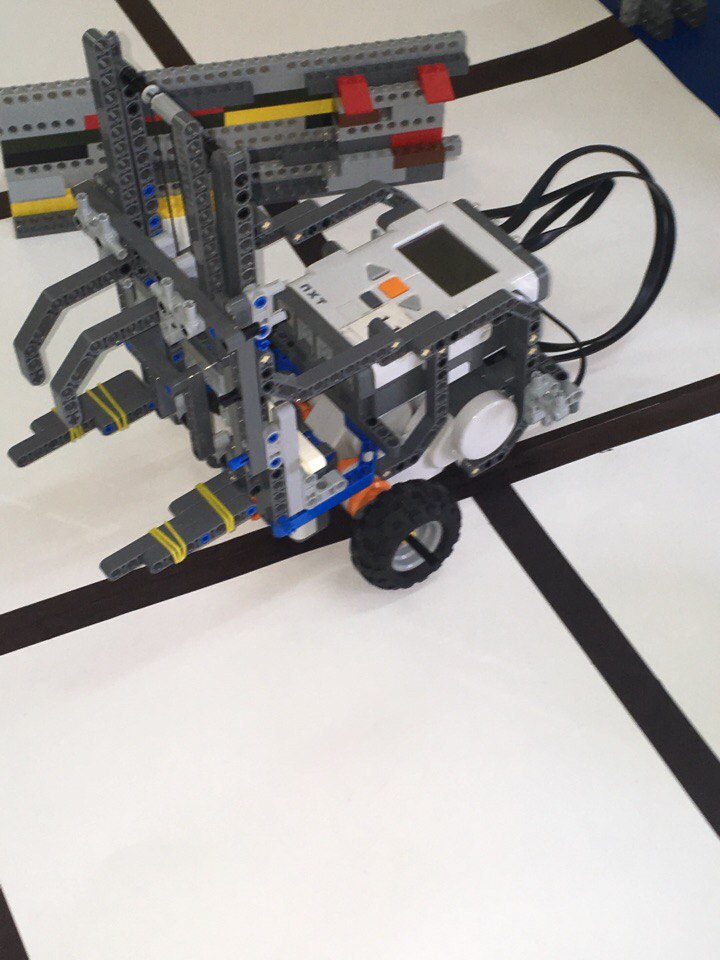 Окончательный вид модели.Минус экспериментов, отсутствие оригинального поля, моста, стеллажей,груза. 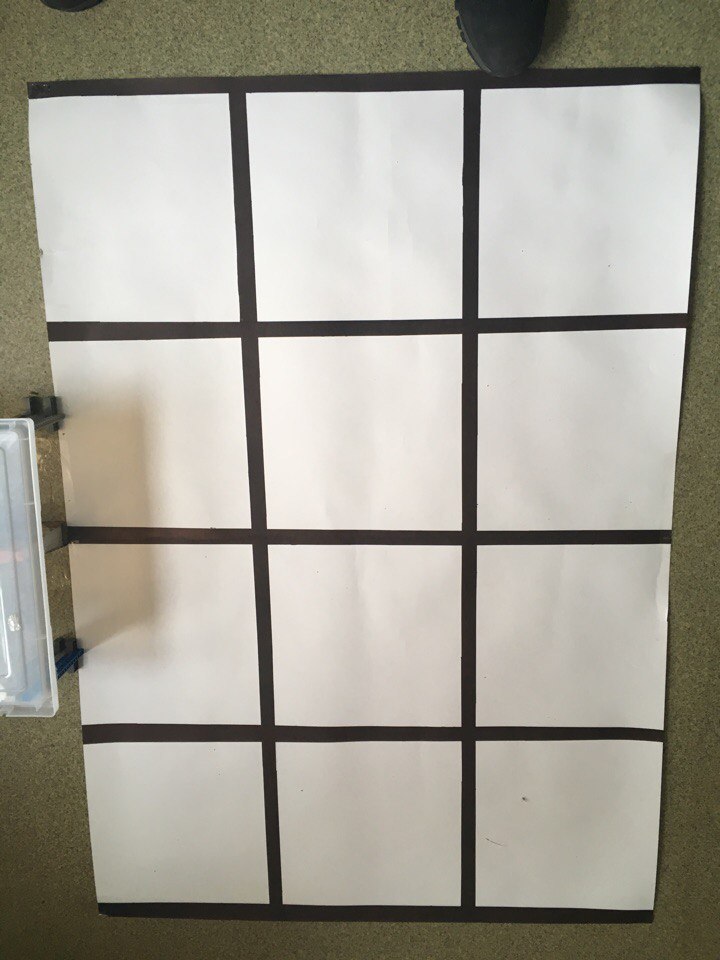 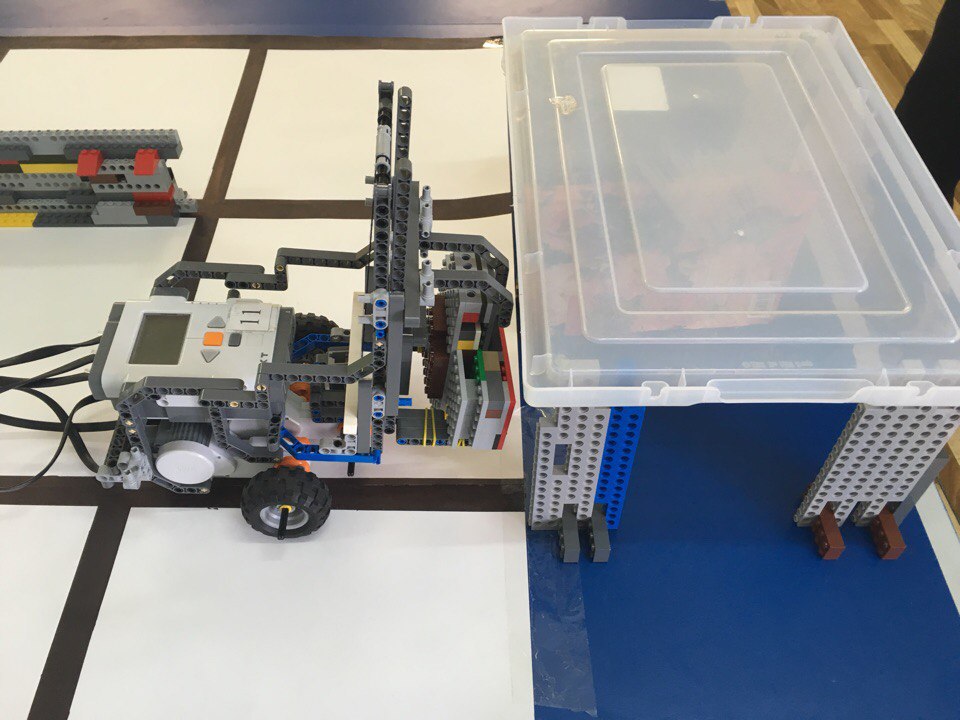 Однако, удалось проработать отдельные операция робота в черновом варианте.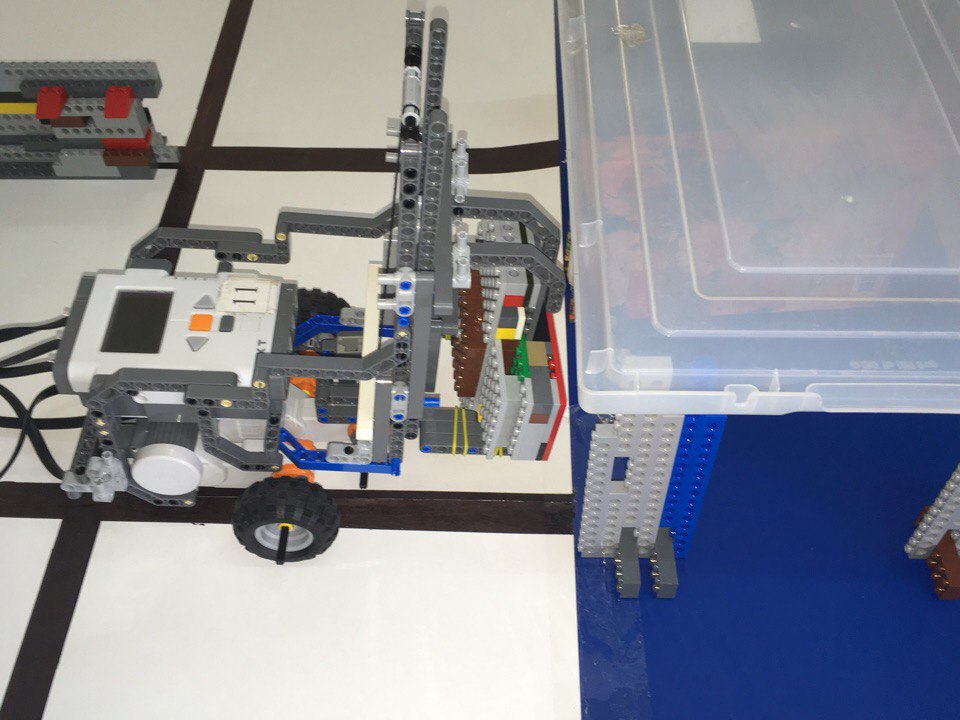 Завоз груза на склад. Подъем груза.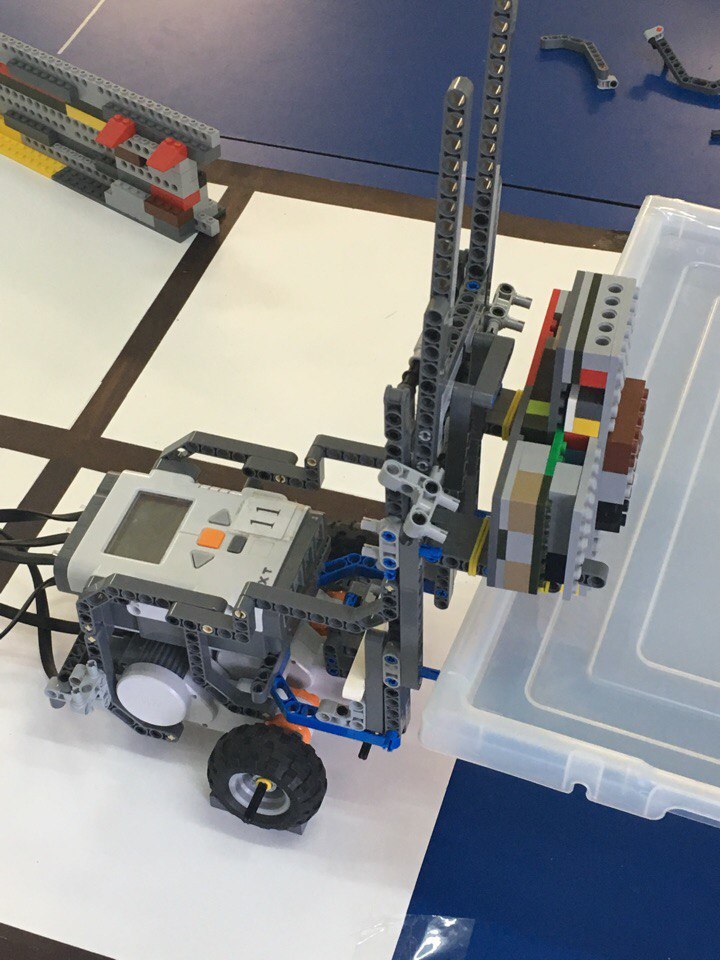 Подъем груза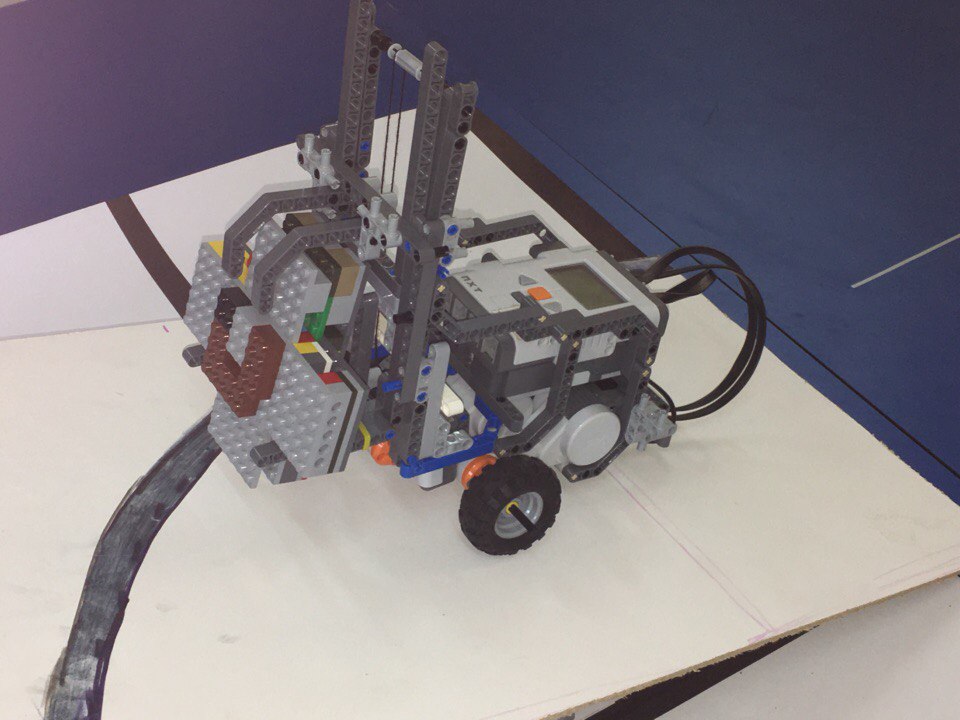 Проезд моста с грузом.Вывод: Получен робот с возможностью автономной работы, движения, погрузки, разгрузки урожая. Не полностью решена идея сортировки урожая. 